					ILMOITTAUTUMISLOMAKE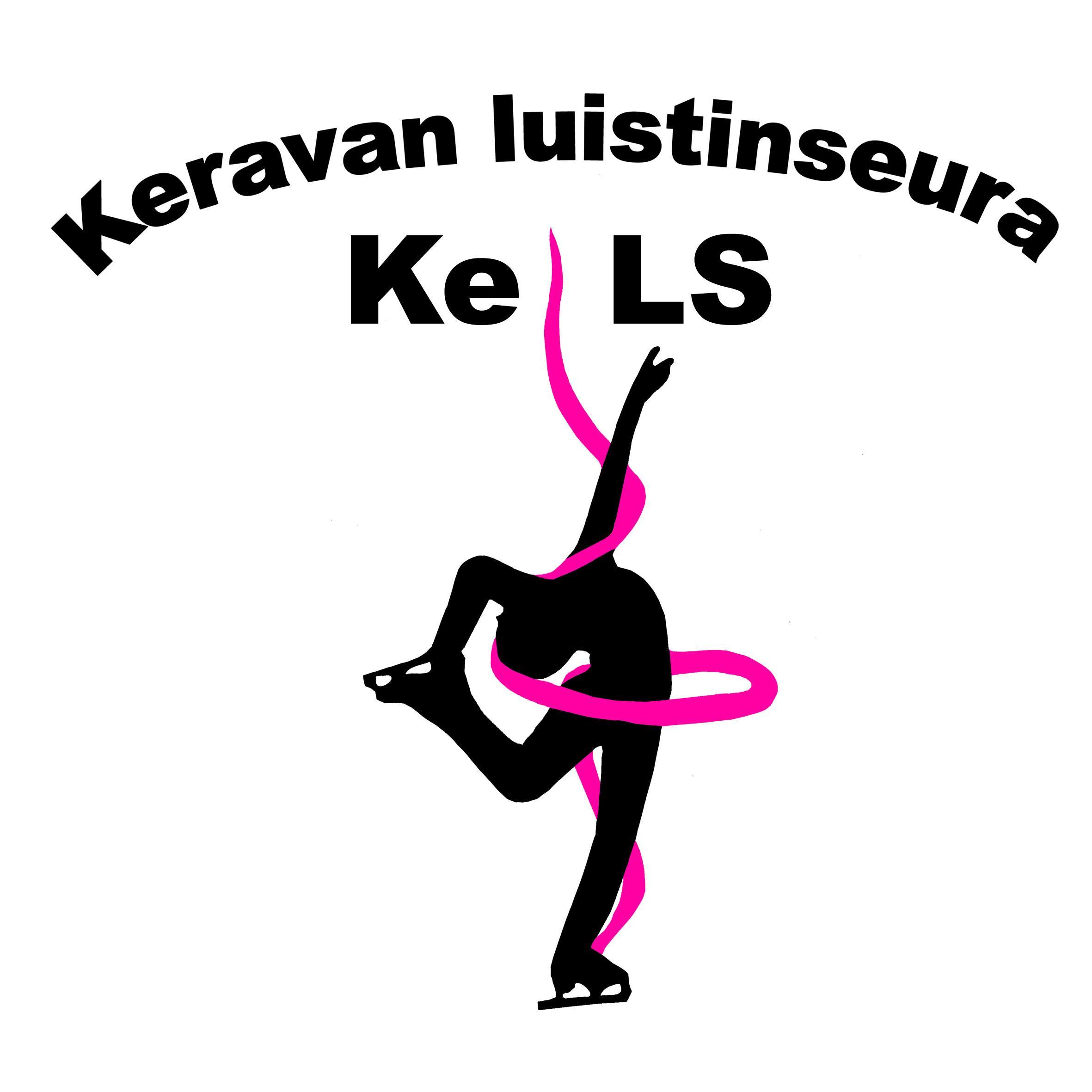 Kutsukilpaiu Uudenmaan alueen Minit ja Silmu-B -sarjojen luistelijoille Keravalla 2.10.2020Ilmoitamme kilpailuun alla olevat luistelijat ja vakuutamme heillä olevan STLL:n jäsenseurojen voimassa olevan kilpailupassin tai kilpailuluvan sekä sarjaan vaaditut testit suoritettuna. Ilmoittautuminen tulee palauttaa sähköpostitse 18.09.2020 klo 20.00 mennessä osoitteeseen kilpailujohtaja@kels.fi .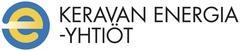 PäiväysSeura Ilmoittaja / sähköpostiosoiteSeuran edustaja kilpailussa / sähköpostiosoite ja puh.Kilpailuvahvistuksen toimituksen sähköpostiosoiteIlmoittautumis-/tuomarikululaskun toimituksen sähköpostiosoiteSarjaLuistelijan nimiSyntymäaikaMuuta huomioitavaa